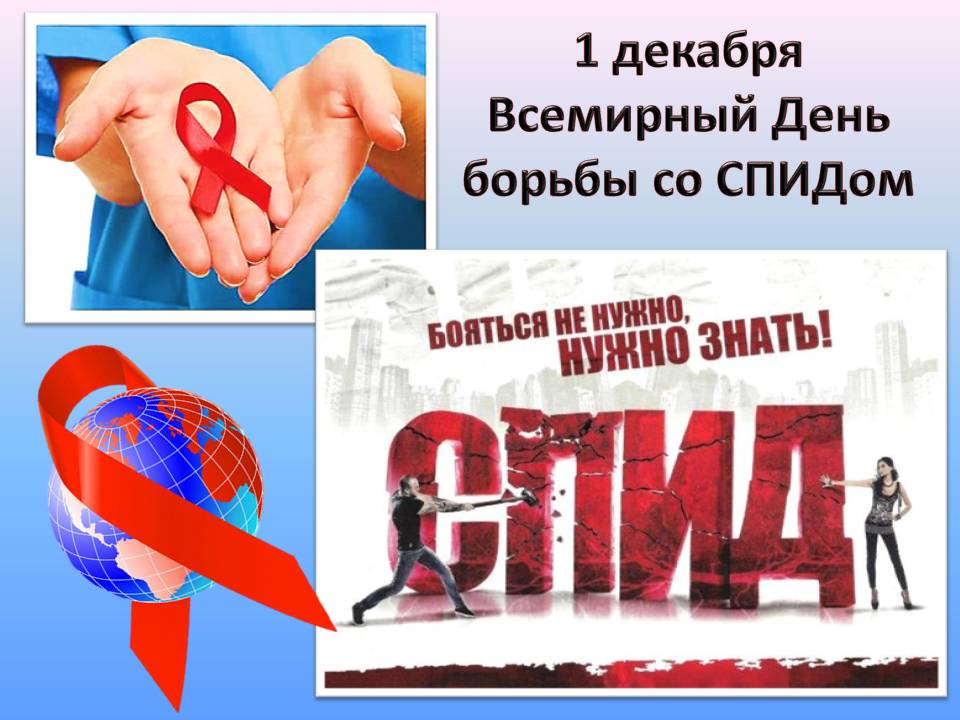 ВИЧ/СПИД – что это?ВИЧ-инфекция – это не излечимое инфекционное заболевание, вызываемое вирусом иммунодефицита человека (ВИЧ)СПИД  (синдром приобретенного иммунодефицита) – последняя стадия ВИЧ-инфекции, которая развивается в среднем через 10-12 лет после заражения и сопровождается разрушением иммунной системы. 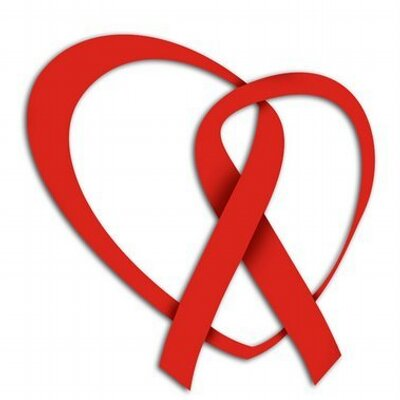 «Будущее без СПИДа»     МЫ     ВЫБИРАЕМ    ЖИЗНЬ!ВИЧ/СПИД – что это?ВИЧ-инфекция – это не излечимое инфекционное заболевание, вызываемое вирусом иммунодефицита человека (ВИЧ)СПИД  (синдром приобретенного иммунодефицита) – последняя стадия ВИЧ-инфекции, которая развивается в среднем через 10-12 лет после заражения и сопровождается разрушением иммунной системы. «Будущее без СПИДа»     МЫ     ВЫБИРАЕМ    ЖИЗНЬ!ВИЧ/СПИД – что это?ВИЧ-инфекция – это не излечимое инфекционное заболевание, вызываемое вирусом иммунодефицита человека (ВИЧ)СПИД  (синдром приобретенного иммунодефицита) – последняя стадия ВИЧ-инфекции, которая развивается в среднем через 10-12 лет после заражения и сопровождается разрушением иммунной системы. «Будущее без СПИДа»     МЫ     ВЫБИРАЕМ    ЖИЗНЬ!ВИЧ передается тремя путями:Половым путем – при любом незащищенном половом контакте;Кровь в кровь – при использовании нестерильных шприцов, игл, пользовании чужими бритвенными принадлежностями, зубными щетками, маникюрными и педикюрными наборами;От матери ребенку – во время беременности, в родах и при грудном вскармливании.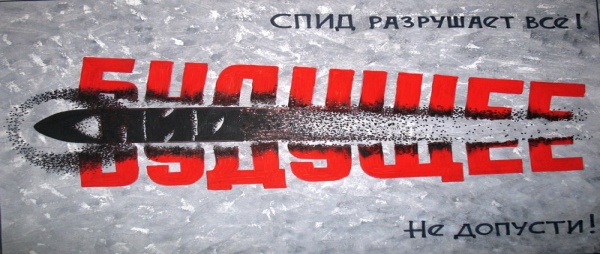 ВИЧ не передается:Воздушно-капельным путем;При рукопожатии;Через слюну и поцелуй;Через животных или укус насекомых.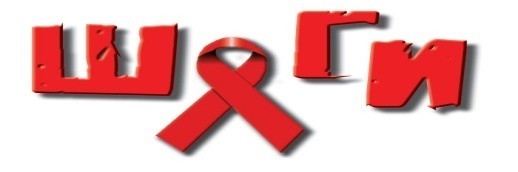 в будущее без СПИДаЕжегодно делать тест на ВИЧВести здоровый образ жизниИзбегать случайных сексуальных связейНе пользоваться чужими средствами личной гигиеныИспользовать стерильные, одноразовые шприцы при внутривенном введении лекарственных средств Не делать татуировки и пирсинги в случайных салонах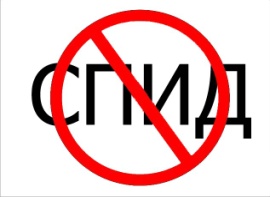 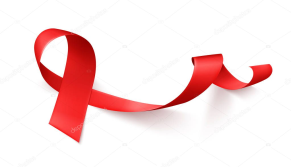 ВИЧ передается тремя путями:Половым путем – при любом незащищенном половом контакте;Кровь в кровь – при использовании нестерильных шприцов, игл, пользовании чужими бритвенными принадлежностями, зубными щетками, маникюрными и педикюрными наборами;От матери ребенку – во время беременности, в родах и при грудном вскармливании.ВИЧ не передается:Воздушно-капельным путем;При рукопожатии;Через слюну и поцелуй;Через животных или укус насекомых.в будущее без СПИДаЕжегодно делать тест на ВИЧВести здоровый образ жизниИзбегать случайных сексуальных связейНе пользоваться чужими средствами личной гигиеныИспользовать стерильные, одноразовые шприцы при внутривенном введении лекарственных средств Не делать татуировки и пирсинги в случайных салонахВИЧ передается тремя путями:Половым путем – при любом незащищенном половом контакте;Кровь в кровь – при использовании нестерильных шприцов, игл, пользовании чужими бритвенными принадлежностями, зубными щетками, маникюрными и педикюрными наборами;От матери ребенку – во время беременности, в родах и при грудном вскармливании.ВИЧ не передается:Воздушно-капельным путем;При рукопожатии;Через слюну и поцелуй;Через животных или укус насекомых.в будущее без СПИДаЕжегодно делать тест на ВИЧВести здоровый образ жизниИзбегать случайных сексуальных связейНе пользоваться чужими средствами личной гигиеныИспользовать стерильные, одноразовые шприцы при внутривенном введении лекарственных средств Не делать татуировки и пирсинги в случайных салонах